FUNDACIÓN EDUCATIVA COLEGIO SAN JUAN EUDES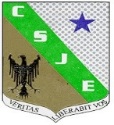 PLAN DE APOYO DEL TERCER PERIODOAREA: HUMANIDADES (LENGUA CASTELLANA)  GRADO:SEGUNDO  AÑO: 2022DOCENTES: JENIFER PUERTA – NUBIA LONDOÑO PEREZNombre:________________________________ Grupo: _________  Fecha: ____________INDICADORES DE DESEMPEÑO: 1. Reconoce las diferentes señales de información2.Diferencia textos literarios , poemas, retahíla y trabalenguas.3.Elige los signos de puntuación y los campos semánticos al pronunciar y al escribir frases de forma adecuada.INDICACIONES:Todos los puntos del trabajo escrito tienen igual valor equivalentes a: 0.5El presente taller debe presentarse en hojas de block tamaño carta, a mano empleando únicamente lápiz.No se aceptan trabajos elaborados en computador.MATERIAL DE ESTUDIO Y/O ACTIVIDADConsulta:¿Qué son señales naturales y artificiales? Escribe y dibuja 2 ejemplos de cada señal.¿Qué es y cuáles son los pronombres personales?Investiga la clasificación del pronombre (primer persona, segunda persona y tercera persona) luego subraya los pronombres en las siguientes oraciones e indica el número y la persona, ejemplo: Ellas son muy buenas amigas: plural, tercera persona.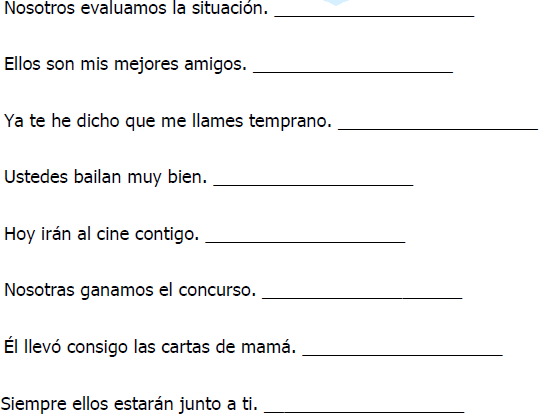 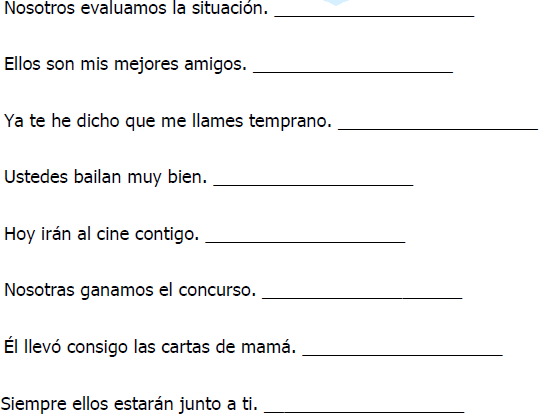 Realiza 5 verbos que terminen en ir, 5 verbos que terminen en ar y 5 verbos que terminen en er.Realiza 10 oraciones utilizando los siguientes verbos: jugar,bailar,caminar,beber,dormir,pasear,trotar,enseñar,comer,escribir.Conjuga los siguientes verbos en presente, pasado y futuroConsulta que es el campo semántico y escribe 3 ejemplos.Consulta que es una adivinanza, un refrán y un trabalenguas.¿Qué es un poema?Inventa un poema que contenga 2 estrofas y 8 versos.VERBOPRESENTE PASADOFUTUROCANTARYo cantoYo cantéYo cantaréBAILARCOMERCAMINAR